智慧讲台规格书  DS-Z0215EH   V1.0上海大因多媒体技术有限公司免责声明本手册中的信息已仔细检查，上海大因多媒体技术有限公司智慧讲台技术不存在侵犯任何专利权或其他第三方权利。上海大因多媒体技术有限公司对任何不包含在本文档中的错误不承担任何责任，上海大因多媒体技术有限公司也不承诺在本文档中更新或保持最新信息。上海大因多媒体技术有限公司保留对此文档或产品进行改进的权利，恕不另行通知。版权声明本文档的任何部分均不得复制，传播，转录，存储在检索系统中或翻译的任何部分转换成任何语言或计算机文件，未经明确的书面许可不得以任何形式或任何方式-电子，手册转载。©上海大因多媒体技术有限公司版权所有2023。版权所有。安全须知请先阅读所有说明，然后再尝试打开包装，安装或在连接电源之前，请操作本设备。打开包装并安装设备时，请记住以下几点：＊始终遵循基本的安全预防措施，以减少火灾风险，电击和人身伤害。＊为避免起火或电击危险，请勿将本机淋雨，潮湿或将本产品安装在靠近水的地方。＊切勿将任何液体溅到本产品之上或之中。＊切勿通过任何方式将任何物体塞入本产品设备上的开口或空槽，因为可能会损坏单元内部零件。＊请勿将电源线连接到建筑物表面。＊仅使用随附的电源设备。 如果电源已损坏请勿使用。＊请勿在电源线上放置任何物品在或放置在人行走的通道上。＊为防止设备过热，请勿将所有设备堆叠在一起或提供通风并允许足够的空间使空气在设备周围流通。＊警告：本产品属于A类设备。在居住环境中，运行此设备可能会造成无线电干扰。修订记录产品外观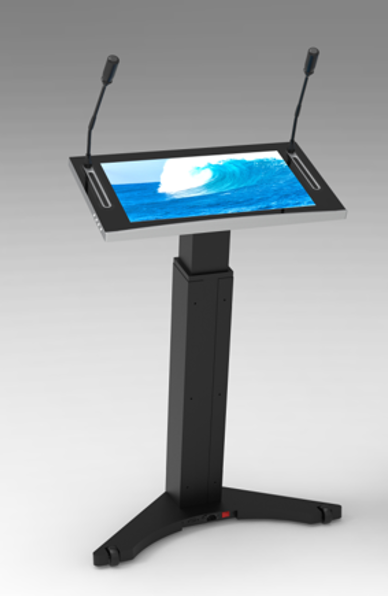 产品图片仅作示意，实物产品效果（不限于外观、颜色、尺寸）可能略有差异，请以实物为准显示屏参数音频参数触摸参数内置硬件和系统输入输出端口无线模块参数电源参数立柱升降参数十、机器尺寸参数十一、随机配件十二、环境因素版本号日期变更内容备注V1.02022年10月15日新版制定尺寸21.5 英寸响应时间18ms画面比例16:9最大显示区域476.64 (H)×268.11 (V)mm分辨率1920(H)×1080(V)像素间距0.24825×0.24825 mm刷新频率60Hz色彩度16.7M(8bit)对比度3000:1可视角度178°(H/V)屏亮度(typ)250cd/m2扬声器扬声器声道2.0功率2×3W麦克风麦克风数量2类型鹅颈麦克风拾音距离20cm内频响范围60Hz-16KHz识别原理电容&电磁电容电容输入方式手指触控点数10 点触摸响应时间＜15ms最小识别物5mm触摸精度3mm电磁电磁输入方式电磁笔触控点数单点触摸悬浮高度10mm压感支持防掌触支持系统版本Windows10专业版 正版激活CPUIntel     8th 8250URAM8GBROMSSD 128GBUSB2.02  侧面HDMI OUT1  底部按键4个（电源开关按键、立柱上升按键、立柱下降按键、麦克风开关按键）Wi-FiWi-FiWi-Fi 版本802.11 a/b/g/n工作频率2.4GHz/5GHzU 段 麦克风U 段 麦克风工作频率640MHz-690MHz工作距离≤30米电源输入100-240V~ 50/60Hz 2.0A整机最大功耗55W净重28KG 毛重40.5KG讲台升降范围电动控制升降速度上升：4mm/秒下降：4mm/秒升降范围Min   1米  Max   1.2米智能讲台尺寸（长×宽×高）700×400×(1000-1200)mm包装尺寸（长×厚×高）816*533*1306mm脚轮×2电源线×1电磁笔×1麦克风×2HDMI 线(3米)×1  无线麦接收器×1操作温度0℃~40℃操作湿度10%~80%RH存储温度-20℃~60℃存储湿度10%~80%RH